LEI ORDINÁRIA NO 484 DE 28 DE FEVEREIRO DE 2020"Abre Crédito Especial no Orçamento em Execução."Art. 10 - Fica autorizado o Executivo Municipal a abrir no Orçamento em Execução um Crédito Especial, no valor de R$ 461.580,31 (Quatrocentos e Sessenta e Um mil, Quinhentos e Oitenta reais e Trinta e um centavos), obedecendo à seguinte classificação:Órgão: 05 - DEPART. MUN. ADMINIST. PLANEJAM.Unidade: 01 - GERENCIA SERVIÇO ADMIN PLANEJAMEN Função: 04- ADMINISTRAÇÃO sub função: 122- ADMINISTRAÇÃO GERALPrograma: 0000 - ENCARGOS ESPECIAISProjeto de Ativ: 0003- MANUT DE CONTRIB PARA O PASEPElemento: 339092 - DESPESAS DE EXERCÍCIOS ANTERIORESFonte de Recurso: 260 - Transferência da União da parcela dos Bônus de Assinatura de Contrato de Partilha de ProduçãoValor - R$ 4.615,80órgão: 07 - DEPART DEPART. MUNICIPAL DE SAUDE Unidade: 02 FUNDO MUNICIPAL SAÚDEFunção: 10 - SAÚDE sub função: 301- ATENÇÃO BÁSICAPrograma: 0014 - ENCARGOS ESPECIAISProjeto de Ativ: 3086 - CONST/AMPL UNID BASICA DE SAÚDEElemento: 44905100 — Obras e InstalaçõesFonte de Recurso: 260 - Transferência da União da parcela dos Bônus de Assinatura de Contrato de Partilha de ProduçãoValor - R$ 170.000,00Órgão: 09 - DEPART. OBRAS,SERV. URBANOS E TRANUnidade: 01 - GERENCIA SERVIÇO DE OBRAS Função: 15 - URBANIZAÇÃO sub função: 451- INFRA-ESTRUTURA URBANA Programa: 0031 - INFRAESTRUTURA URBANAProjeto de Ativ: 3040 - PAVIM ASFALT E CALÇAM. DE VIASElemento: 44905100 — Obras e InstalaçõesFonte de Recurso: 260 - Transferência da União da parcela dos Bônus de Assinatura de Contrato de Partilha de ProduçãoValor - R$ 136.964,51órgão: 09 - DEPART. OBRAS,SERV. URBANOS E TRAN Unidade: OI - GERENCIA SERVIÇO DE OBRAS Função: 04 - ADMINISTRAÇÃOsub função: 752 - ENERGIA ELETRICAPrograma: 0030 - SERVIÇOS DE ILUMINAÇÃO PÚBLICAProjeto de Ativ: 3047 - AMPL. RED ENERG ELÉTR. VIAS URBANElemento: 44905100 — Obras e InstalaçõesFonte de Recurso: 260 - Transferência da União da parcela dos Bônus de Assinatura de Contrato de Partilha de ProduçãoValor - R$ 150.000,00Art. 20 — O crédito especial de que trata o artigo anterior, será coberto pelo Superávit do Balanço patrimonial, tendo como origem a fonte de recurso 160/260 ("Transferência da União da parcela dos Bônus de Assinatura de Contrato de Partilha de Produção".)Art. 30 Fica o poder executivo municipal autorizado caso necessário, suplementar este crédito especial.Art. 40 Fica o Plano Plurianual de Investimentos para o exercício 2020 alterado no que couber para suportar a inclusão deste crédito.GAB DO PREFEITO MUNICIPAL DE CLARO DOS POÇÕES, 04 DE FEVEREIRO DE 2020.NORBERTO MAR ELINO DE OLIVEIRA NETOPrefeito MunicipalPREFEITURA MUNICIPAL DE CLARO DOS POÇÕES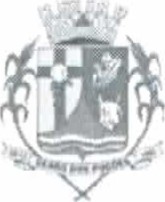 	Rua: Cachoeira, 56, Centro, Claro dos Poções - MG / CEP: 39380-000		Fone: (38) 3237 -1157/3237-1648	CNPJ: 21.498.274/0001-22EXPOSIÇÃO DE MOTIVOSJustificativa ao Projeto de Lei no 04/2020Abertura de Crédito Especial no valor de R$ 461.580,31 (Quatrocentos e Sessenta e Um mil, Quinhentos e Oitenta reais e Trinta e um centavos), tem por objetivo a inclusão de elementos em açöes já existes do Plano Plurianual de Investimentos do Município de Claro dos Poções, considerando emenda aditiva ao projeto de Lei Orçamentária Anual de 2020, tendo em vista que a Lei no 12.276/2010 autoriza a União a ceder onerosamente à Petrobras Petróleo Brasileiro S.A — Petrobrás, o exercício das atividades de pesquisa e lavra de petróleo, gás natural e outros hidrocarbonetos fluidos. De acordo com a lei, o contrato de cessão limita a extração de petróleo a cinco bilhões de barris. Durante a exploração foi identificado um volume excedente de óleo em áreas do Pré-Sal, chamado "excedente da cessão onerosa". Pelo direito de exploração, as empresas devem pagar um Bônus de Assinatura, que deve ser repartido entre Estados, Distrito Federal e Municípios conforme critérios estabelecidos na Lei n o 13.885/2019 no e 30 do art.1 0, conforme transcrito a baixo:§ 1 0 Os Estados e o Distrito Federal destinarão os recursos de que trata o caput deste artigo exclusivamente para o pagamento das despesas: I — previdencicírias do respectivo ente e de todas as pessoas jurídicas de direito público e privado integrantes de sua administração direta e indireta, ressalvadas as empresas estatais independentes, com:a) os fundos previdenciários de servidores públicos;Assim, por entender justa e oportuna a aprovação do presente projeto, submetemos o presente Projeto de Lei para apreciação dos Nobres Vereadores dessa Casa de Leis.GABINETE DO PREFEITO MUNICIPAL DE CLARO FOÇÕES, 04 DE FEVEREIRO DE 2020.NORBERTO MARCELIN DE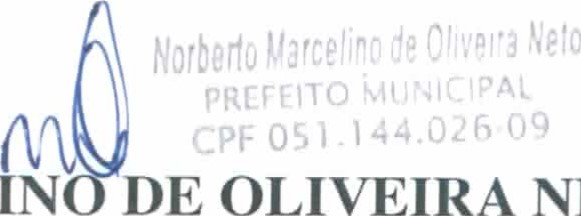 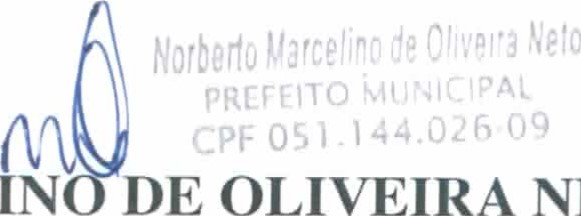 Prefeito MunicipalPREFEITURA MUNICIPAL DE CLARO DOS POÇÕES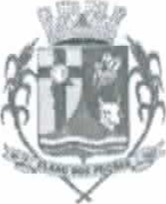 Rua: Cachoeira, 56, Centro, Claro dos Poções - MG / CEP: 39380-000Fone: (38) 3237 -1157/3237-1648 CNP]: 21.498.274/0001-22Claro dos PoçõeseoNgtnutN00 NOVOPREFEITURA MUNICIPAL DE CLARO DOS POÇÕES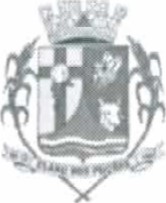 Rua: Cachoeira, 56, Centro, Claro dos Poções - MG / CEP: 39380-000Fone: (38) 3237 -1157/3237-1648 CNPJ: 21.498.274/0001-22Claro dos Poções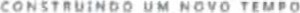 